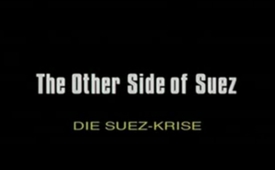 BBC-Film „Die andere Seite der Suezkrise“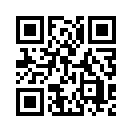 Die Suez-Krise 1956 - Oder: Wie die Regierung des Vereinigten Königsreichs beschloß, einen arabischen Staat anzugreifen.Die Suez-Krise 1956 -
Oder: Wie die Regierung des Vereinigten Königsreichs beschloß, einen arabischen Staat anzugreifen.

Schon 1956 dachten viele, der 3. Weltkrieg hätte begonnen.

1956 stand die Welt kurz vor dem Atomkrieg. Nach der Verstaatlichung des Suezkanals durch den ägyptischen Präsidenten Nasser marschierten Briten und Franzosen in Ägypten ein. Doch der Versuch ihre Kolonialreiche zu retten scheiterte.

Die Suezkrise im Jahr 1956 war eine in einen bewaffneten Konflikt mündende Krise zwischen Ägypten auf der einen und einer Allianz aus Großbritannien, Frankreich und Israel auf der anderen Seite. Hauptstreitpunkt war die Kontrolle über den strategisch bedeutsamen Suezkanal. Das Resultat war trotz militärischer Erfolge eine Blamage und Schwächung der europäischen Mächte und eine Stärkung der ägyptischen Position im Nahen Osten.

Aufgrund ihrer zeitlichen und politischen Überschneidung mit dem Ungarischen Volksaufstand gilt sie als Teil einer Doppelkrise.

So nennt es die geheime Elite hinter den Kulissen aus Illuminati, Freimaurern, Bilderberger & Co., wenn sie mit Ablenkungsmanövern ihre Ziele an anderen Orten durchsetzen.

Das Endziel ist die Weltherrschaft und die Reduktion der Weltbevölkerung auf 500 Millionen, wie sie es auf den Georgia Guidestones eingemeißelt haben...

Nur Jesus Christus ist unsere Rettung auch in der neuen Krise in allen islamischen Ländern und bei den kommenden "Volksaufständen" der Armen weltweit!
Jetzt scheint der 3. Weltkrieg wirklich begonnen zu haben!von bbcQuellen:https://www.youtube.com/watch?v=fgB0F-IAwyYDas könnte Sie auch interessieren:#Atomkrieg - www.kla.tv/AtomkriegKla.TV – Die anderen Nachrichten ... frei – unabhängig – unzensiert ...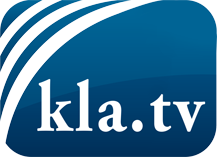 was die Medien nicht verschweigen sollten ...wenig Gehörtes vom Volk, für das Volk ...tägliche News ab 19:45 Uhr auf www.kla.tvDranbleiben lohnt sich!Kostenloses Abonnement mit wöchentlichen News per E-Mail erhalten Sie unter: www.kla.tv/aboSicherheitshinweis:Gegenstimmen werden leider immer weiter zensiert und unterdrückt. Solange wir nicht gemäß den Interessen und Ideologien der Systempresse berichten, müssen wir jederzeit damit rechnen, dass Vorwände gesucht werden, um Kla.TV zu sperren oder zu schaden.Vernetzen Sie sich darum heute noch internetunabhängig!
Klicken Sie hier: www.kla.tv/vernetzungLizenz:    Creative Commons-Lizenz mit Namensnennung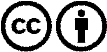 Verbreitung und Wiederaufbereitung ist mit Namensnennung erwünscht! Das Material darf jedoch nicht aus dem Kontext gerissen präsentiert werden. Mit öffentlichen Geldern (GEZ, Serafe, GIS, ...) finanzierte Institutionen ist die Verwendung ohne Rückfrage untersagt. Verstöße können strafrechtlich verfolgt werden.